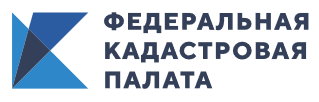 Федеральная кадастровая палата подготовила вебинар на тему «Комплексные кадастровые работы. Рекомендации для заказчика и исполнителя». Вебинар состоится 11 марта  в 11.00 (время московское).На сегодня в России более 57,5 млн садовых земельных участков без координат границ. Для их уточнения было решено активизировать комплексные кадастровые работы. Благодаря полученным результатам удастся, во-первых, внести в реестр недвижимости сведения о границах ранее учтенных участков, а во-вторых, сократить количество земельных споров, защитив права собственников.В ходе нашего вебинара вы узнаете об изменениях в правилах организации комплексных кадастровых работ. Эти изменения внесены федеральным законом от 17 июня 2019 года N 150. Он вступил в силу 16 сентября и вызвал огромный интерес у профессионального кадастрового сообщества. Наряду с новыми задачами, поставленными перед кадастровыми инженерами, на вебинаре мы рассмотрим всю процедуру выполнения комплексных кадастровых работ.Более подробную информацию о проводимых вебинарах и лекциях можно узнать пройдя по ссылке https://webinar.kadastr.ru/​.Контакты для СМИКадастровая палата Красноярского краяМарьяна Воронцова pressa@24.kadastr.ru